     Gdańskie Szkoły Zawodowe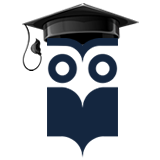 murarz - tynkarz                                                   PODANIENazwisko: ................................................ Imiona:........................................................................PESEL ......................................Data i miejsce urodzenia: dzień ............. miesiąc ....................... rok .............................w............................................. woj. .............................................. kraj .......................................Imiona  rodziców: ...........................................................................................................Narodowość .......................................... obywatelstwo ..................................................Adres zameldowania (z kodem pocztowym): ……………………………………………………………………………………………………………………………………………….......................................................................................................................................................................................................... Numery telefonu: ...............................e-mail: ..........................................................DANE ROZDZICÓW/OPIEKUNÓW 10. Nazwisko i imię ojca: ...........................................................................................................................................................11. telefon: .................................................................................... 12. Zawód i miejsce pracy ojca: .............................................................................................................................................................................................................................................................................................................................................................13. Nazwisko i imię matki: ........................................................................................................................................................ 14. Telefon: .................................................................................... 15. Zawód i miejsce pracy matki: .......................................................................................................................................... ............................................................................................................................................................................................................... 16. Adres zamieszkania rodziców/opiekunów i dziecka (z kodem pocztowym): ................................................................................................................................................................................................................ Gdańsk, dnia………………………………………                           .............................................    (podpis kandydata)